

Spiritual Power Success Momentum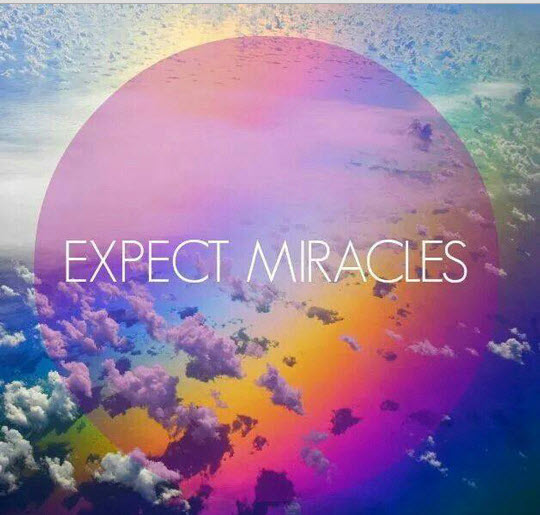 Stay On Track Video #3 – Continuity Segue Video SeriesVideo #3 – This is my website Home Page Video. 
The points covered are relevant for you to continue claiming where you are now in your life, to where you want to evolve next, and to apply your tools to attain Soul Alignment in pursuit of your heart’s longings
https://www.youtube.com/watch?v=qLBtPZWl3ls Questions To Answer In Your Personal Journal After Listening To The Video1.	List the longings that you would like to manifest by the completion of this year.  Include your personal heart longings and your professional heart longings.  Remember to be detailed with a measurable description for yourself as to how you would know once those longings were successfully manifested.2.	List the beliefs that support you in accomplishing each of your longings.3. 	List the beliefs that do NOT support you in accomplishing any your listed longings.4.	Choose tools from your Summer Soul Radiant Success course and your Membership Training Calls that you feel will help you transform the beliefs that do NOT support your successful manifestations of these heart longings. 5.	Describe your vision of how you would like to uplift Humanity with your business?  The way to determine that is to look at the human component that you would be nurturing in others when they implement your products and services. 6.	Continue to write out in your journal all of the evidence experiences where you are successfully utilizing your Spiritual Power Success Essentials (toolkit) of your Psychic Intuitive abilities, Soul Purpose Clarity, and Energy Healing Management.  Continue to look daily for situations that PROVE that these Essentials are improving your life.7.	Journal about your evolving understanding of your Soul Purpose Clarity: What now do you feel is your Soul Purpose?  How do you see it already manifesting in your life both personally and professionally?   This is a process of discovery. Therefore, be patient and gentle with yourself as you review your level of clarity to date. 8.	Describe your experiences of connecting with your Soul and other spirit guides.  Journal about how you feel before connecting with them and, then, how your life changes after connecting with them.  Continue to practice sensing the difference in the feeling of being in the presence of your Soul versus being in the presence of other spirit guides.  This may be subtle at first.  With practice, you will notice the difference.  Write out those differences as you become aware of the nuances. 9.	In the video, I invite the listeners to have a conversation with me.  For you, make list of any questions that you might have for me that might arise from listening to this video and post them in our Membership Facebook page. I will answer them there. 